大同大學餐廳膳食衛生檢查結果檢查時間:112年12月15日(星期五)上午0900-1100時檢查人員:連靜慧營養師、鄭凌憶經理缺失項目: 上週(12月8日)衛生檢查缺失複查，請參閱表1。上週(12月8日)衛生檢查缺失複查和改善狀況照片，請參閱表2。本週個別餐廳缺失統計表，請參閱表3。本週個別餐廳缺失照片，請參閱表4。本週熱藏食物中心溫度檢測照片記錄，請參閱記錄表5。本週餐具油脂殘留複檢檢測照片，請參閱記錄表6。表1. 上週缺失統計表表2.上週檢查缺失改善照片表3.本週個別餐廳缺失統計表表4.本週檢查缺失照片表5.本週熱藏食物中心溫度檢測照片記錄表6.本週餐具澱粉及油脂殘留檢測照片記錄敬陳總務長餐廳作業場所衛生管理複檢從業人員衛生管理複檢驗收及儲存衛生管理複檢其他複檢尚志滿月圓自助餐/中央廚房地板不潔2.打菜抬不潔3.飯鍋不潔×ok×廚房工作人員不可穿拖鞋上班ok冷凍庫溫度不足-18度2.冷藏庫地板不潔Ok×尚志麵＆飯油炸鍋不潔ok尚志真元氣滷味夾子不潔ok尚志小綿羊快餐尚志壹而美早餐冷凍庫食材過多，建議少於75%ok尚志OA咖啡茶飲經營99早餐三明治袋紙箱不可直接放置於地板ok經營玉福滷味風扇不潔冷藏冰箱門摸起來油油的×ok經營想點經營禾食堂請經理幫忙裝設風扇後方紗窗×經營八方雲集清潔用品請跟清潔用具放在 一起ok滿月圓自助餐/中央廚房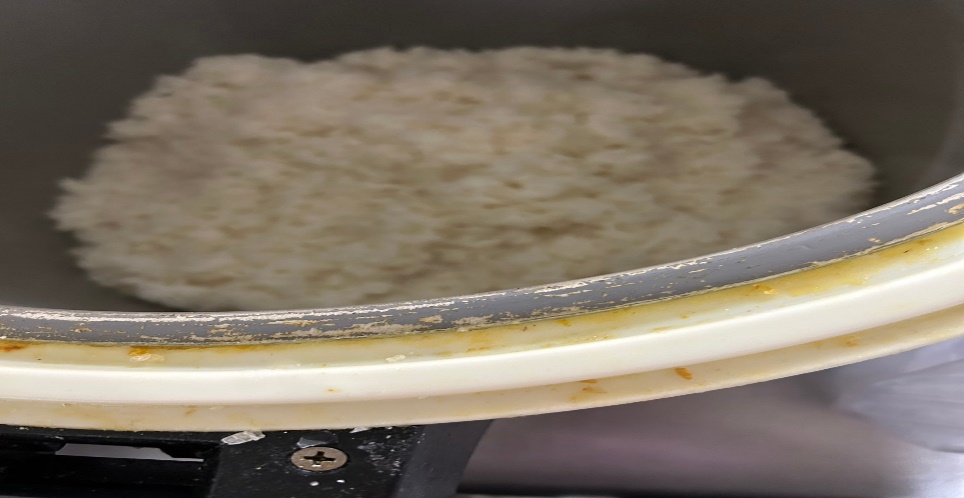 飯鍋不潔(未改善)玉福滷味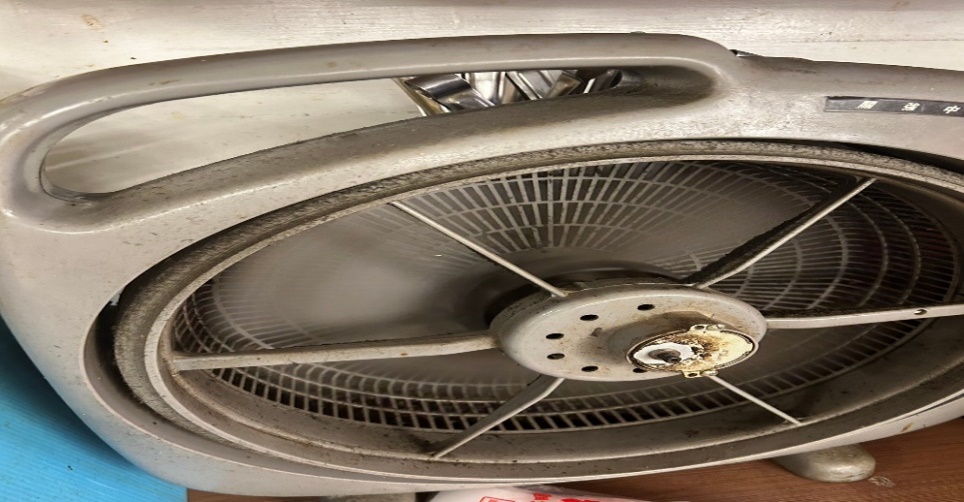 風扇不潔(未改善)玉福滷味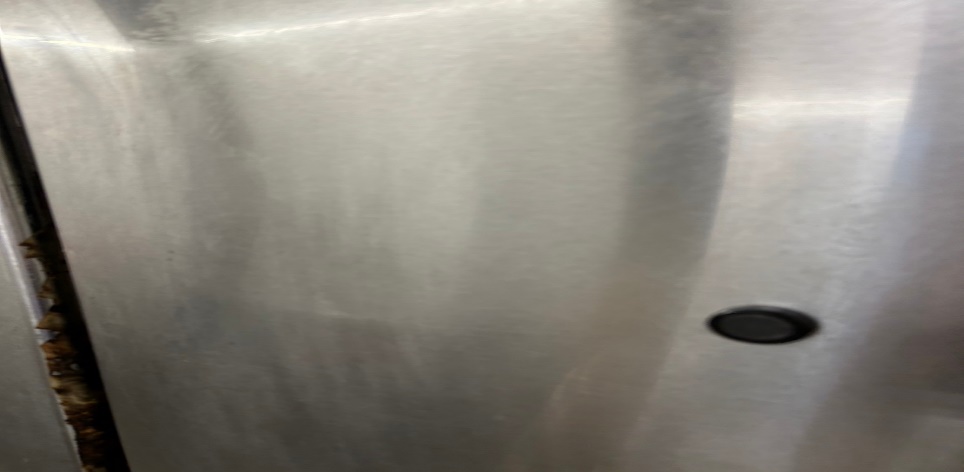 冷藏冰箱門摸起來油油的(已改善)滿月圓自助餐/中央廚房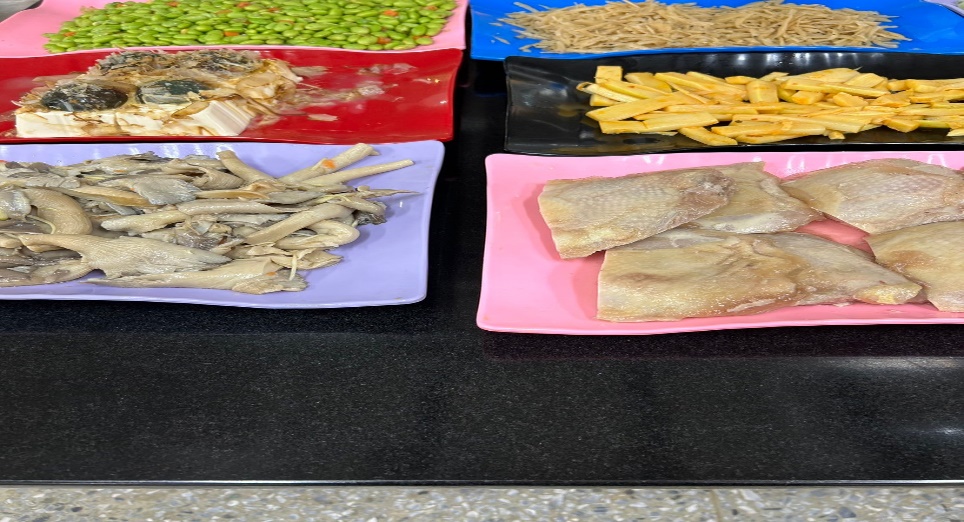 打菜抬不潔(已改善)滿月圓自助餐/中央廚房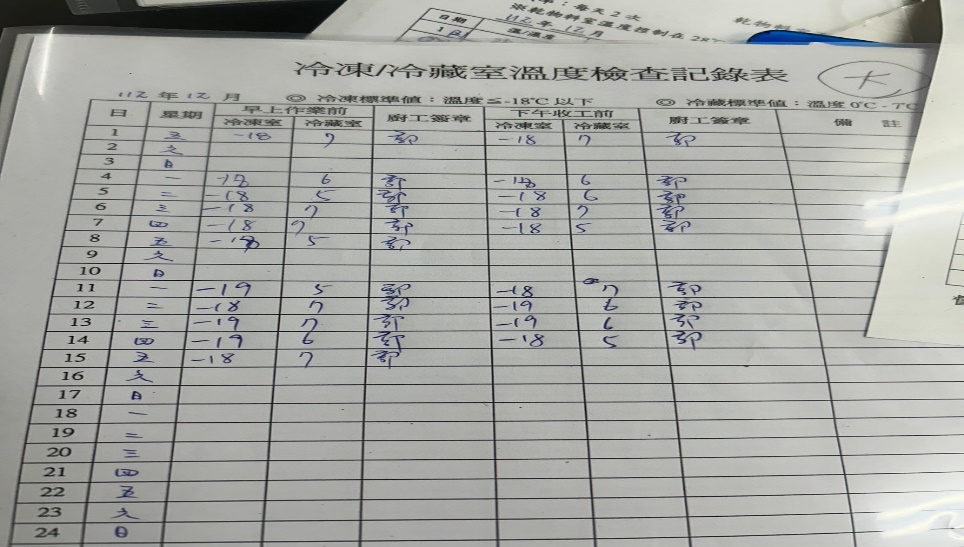 冷凍庫溫度不足-18度(已改善)99早餐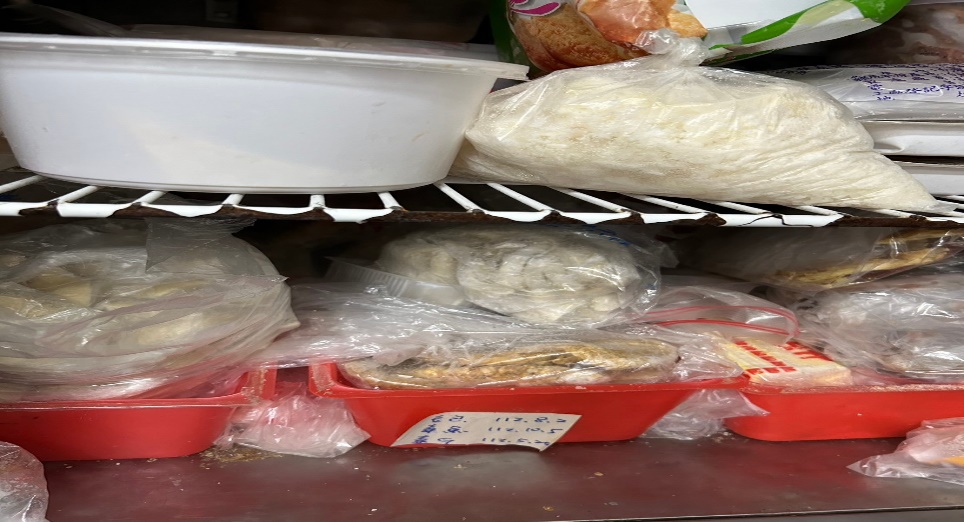 冷凍庫食材過多，建議少於75%(已改善)麵＆飯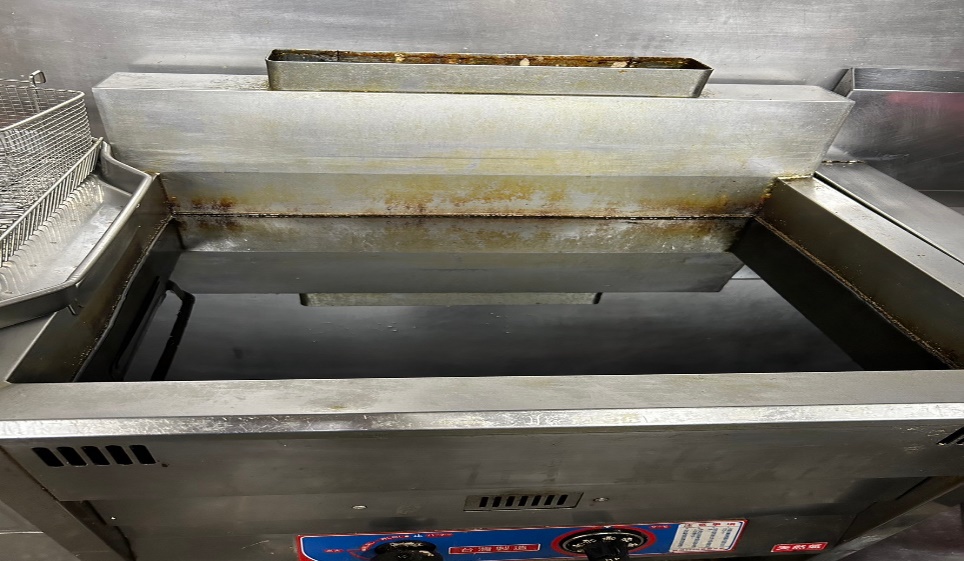 油炸鍋不潔(已改善)真元氣滷味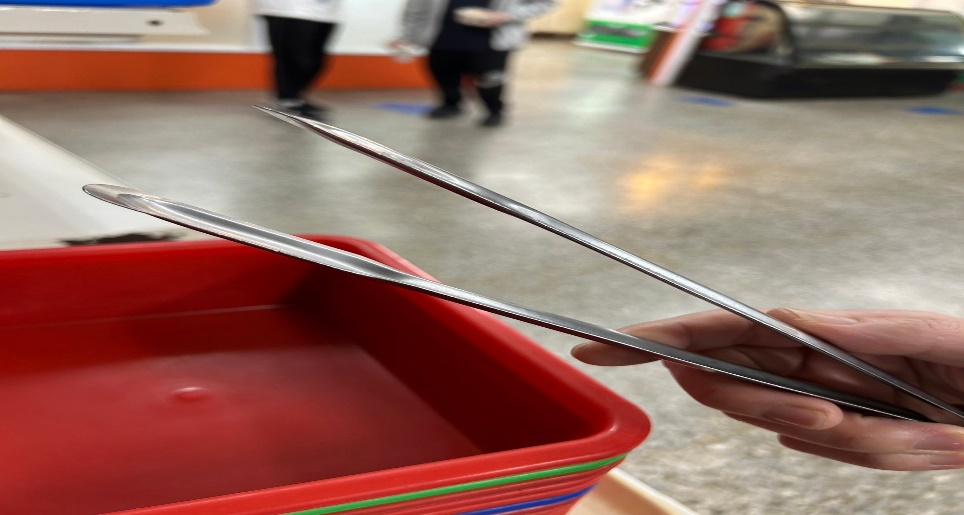 夾子不潔(已改善)餐廳作業場所衛生管理從業人員衛生管理驗收及儲存衛生管理其他尚志滿月圓自助餐/中央廚房廚房紙箱推積太多,容易造成病媒孳生廚房地板太濕餐籃不可放置於地板餐盒不可放置於地板(已現場改善)抽油煙機洗完請歸位尚志麵＆飯木耳絲需要標示品名和有效日期尚志真元氣滷味櫃台摸起來黏黏的尚志小綿羊快餐尚志壹而美早餐尚志OA咖啡茶飲茶包罐上灰塵較多經營99早餐冷凍庫溫度不足-18度經營玉福滷味經營想點分裝煉乳需標示品名和有效日期經營禾食堂工作人員請戴口罩經營八方雲集分裝醬料需標示品名和有效日期滿月圓自助餐/中央廚房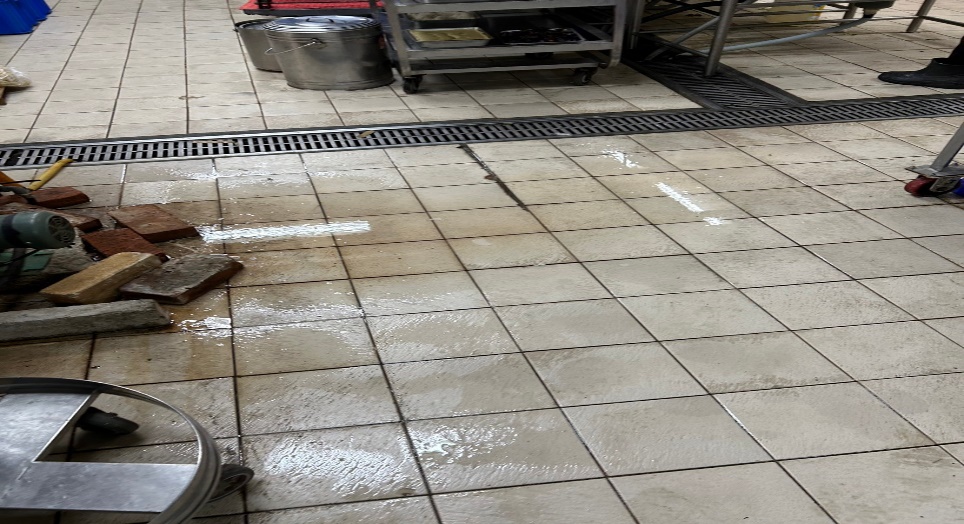 廚房地板太濕滿月圓自助餐/中央廚房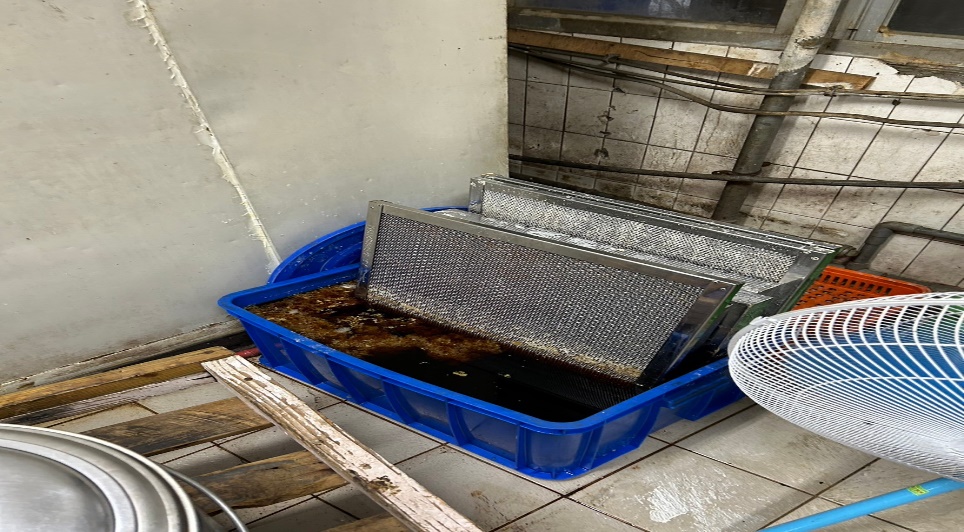 抽油煙機洗完請歸位滿月圓自助餐/中央廚房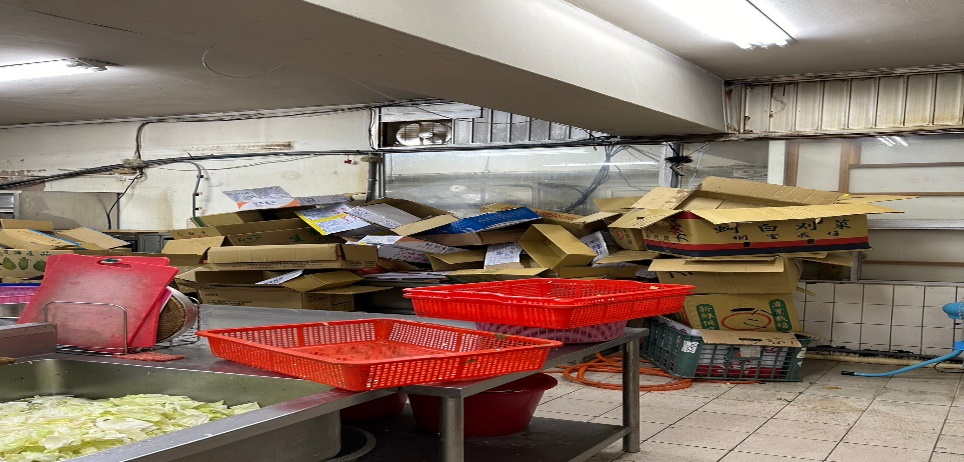 廚房紙箱推積太多,容易造成病媒孳生滿月圓自助餐/中央廚房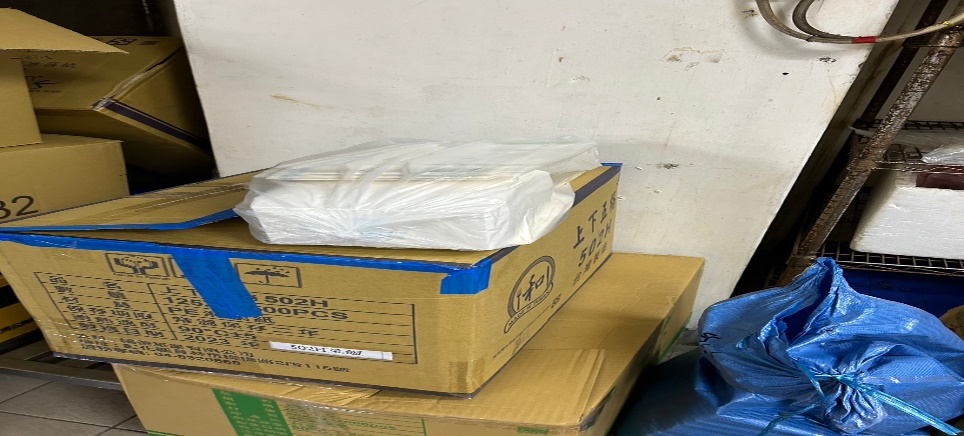 餐盒不可放置於地板(已現場改善)滿月圓自助餐/中央廚房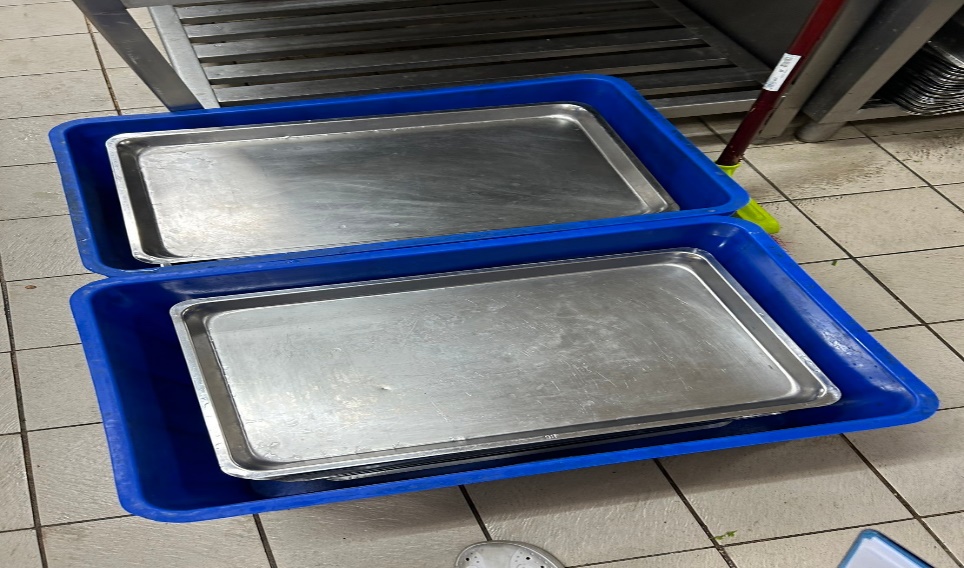 餐籃不可放置於地板真元氣滷味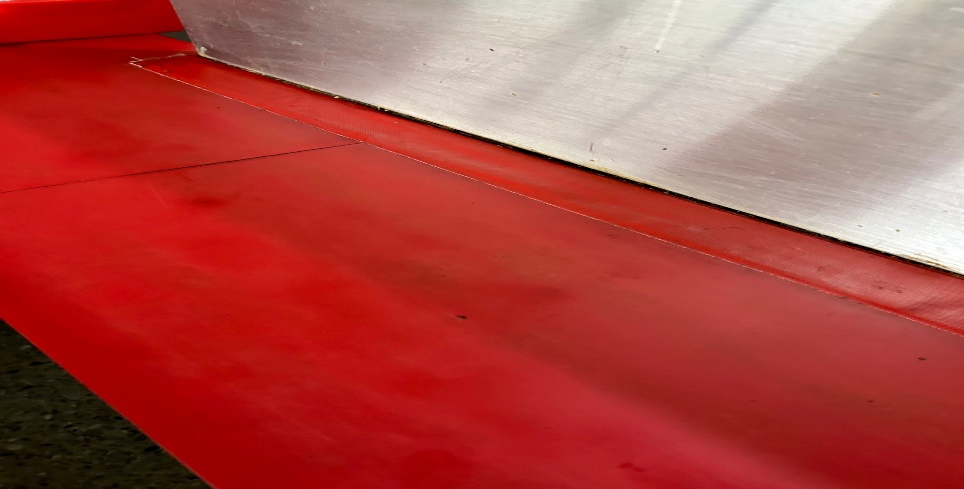 櫃台摸起來黏黏的OA咖啡茶飲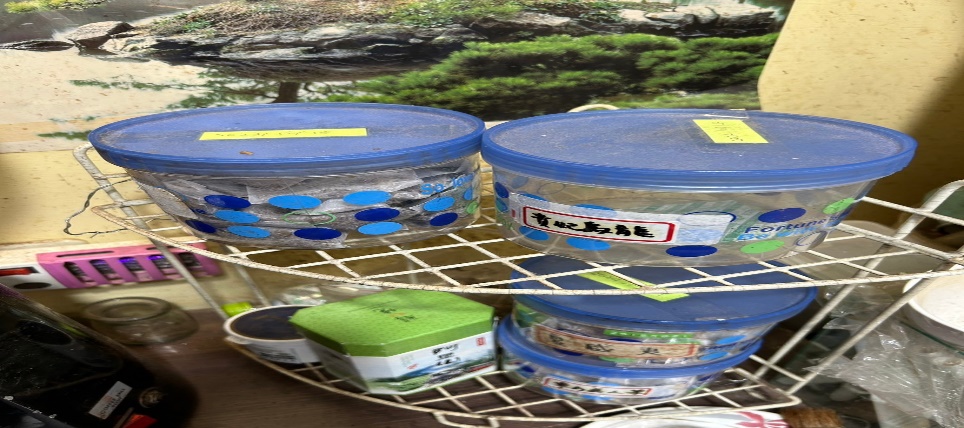 茶包罐上灰塵較多麵＆飯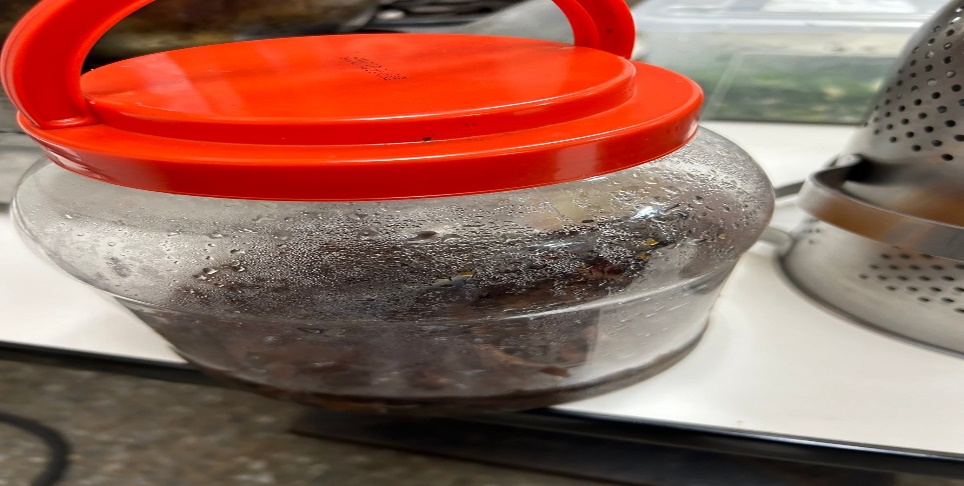 木耳絲需要標示品名和有效日期八方雲集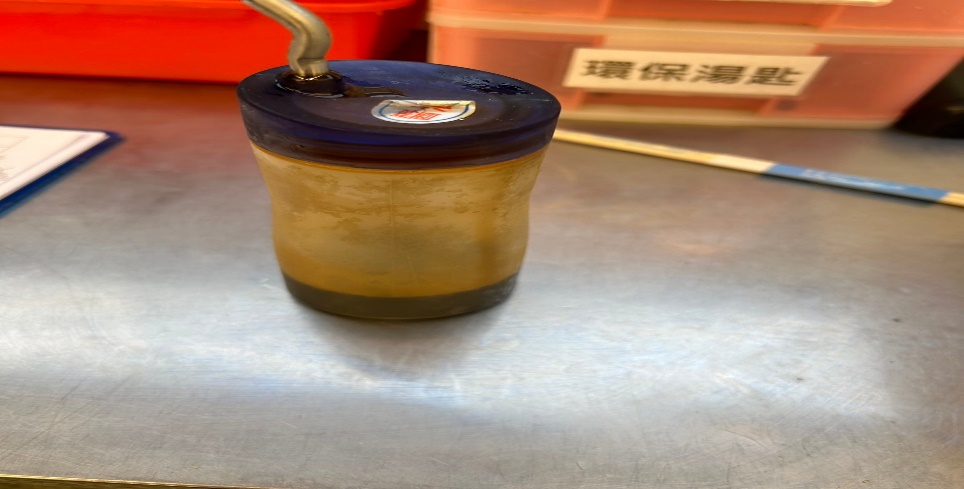 分裝醬料需標示品名和有效日期想點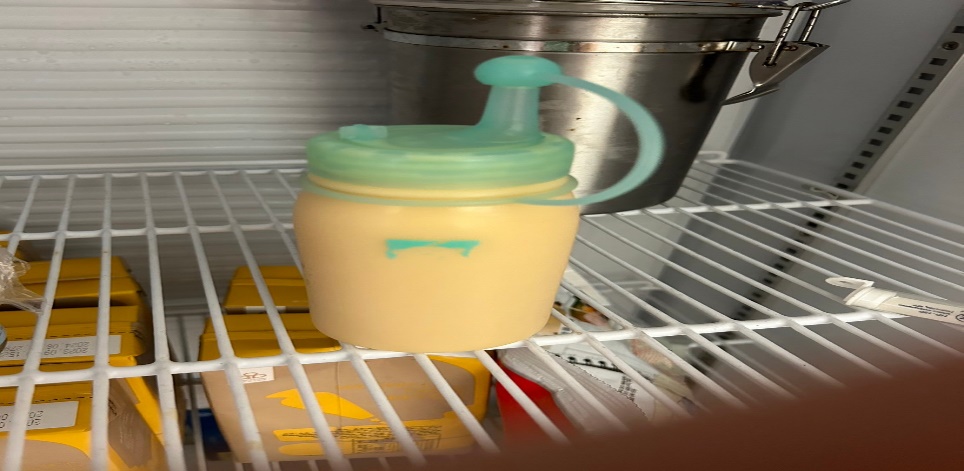 分裝煉乳需標示品名和有效日期99早餐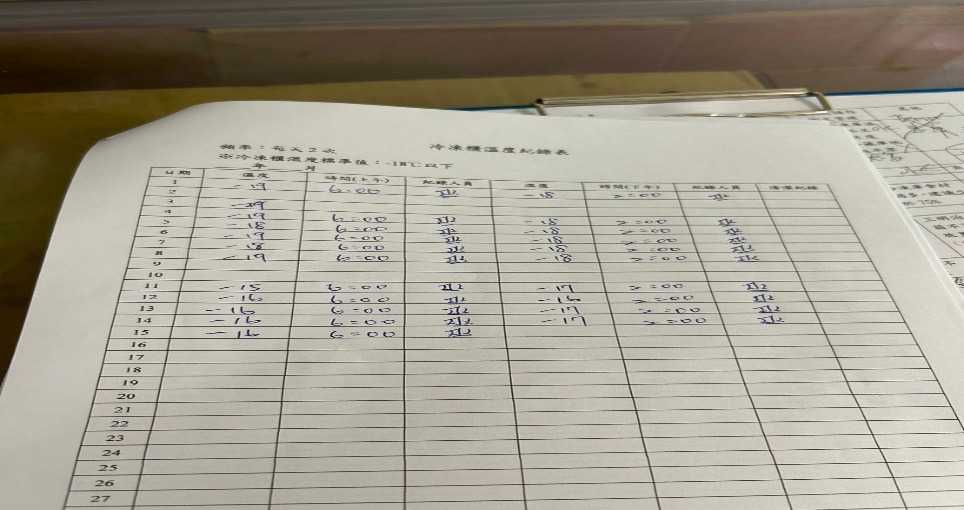 冷凍庫溫度不足-18度餐廳/菜餚照片中心溫度滿月圓自助餐/中央廚房糖醋排骨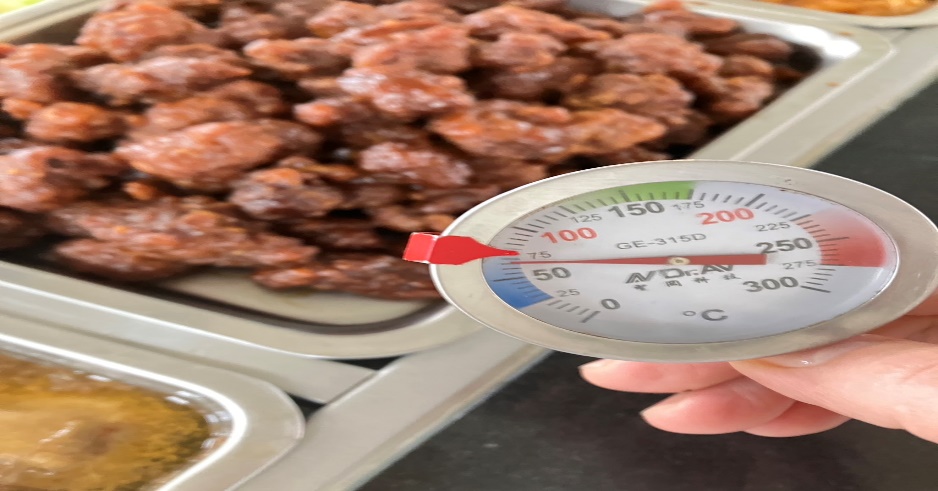 70℃照片檢測結果壹而美早餐脂肪殘留(複檢)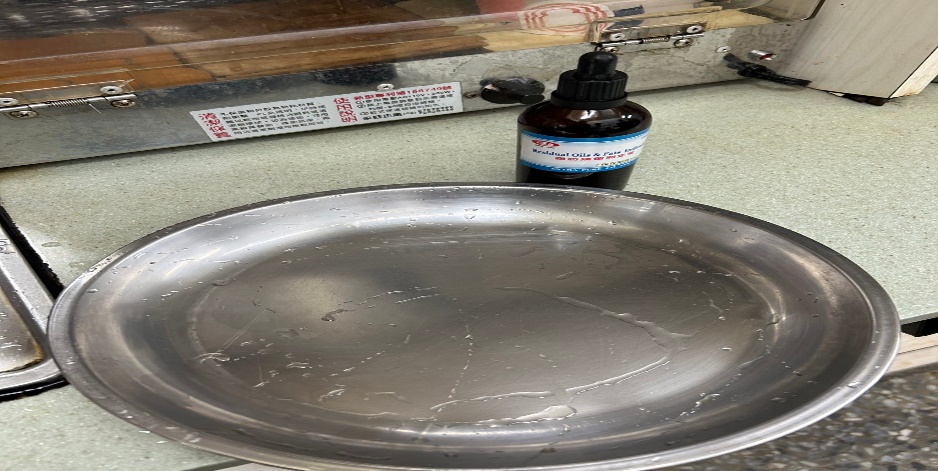 合格 承辦人總務處組長總務長